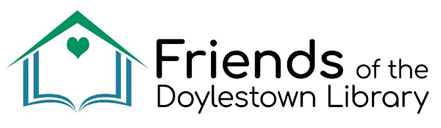 May 2022 Treasurer’s ReportCHECKING ACCOUNT Open Balance = $21,867.52         Closing Balance = $22,230.59 Credit:        Tote bag sales    =        60.00                      Membership     =       278.43                      Book Sales        =          74.00                Credit Total              =    $ 412.63Debit:    Raymer for treats for Lib             =      8.58                Boxes from Hideaway Storage   =   26.24                Staples (tape)                                =   14.83                  Debit Total                                  = $ 49.65          Extra Notes:* Amt in Library’s Acct (from book sales during Covid) = $5271.23                                                                                                         -1470.00 for BookPages for 2022                                                                                                    $ 3801.23  going to Doy. Library                                                                                                                         to help fund Everbright                                                                                                                          Interactive light board								     In Children’s section of the Libary